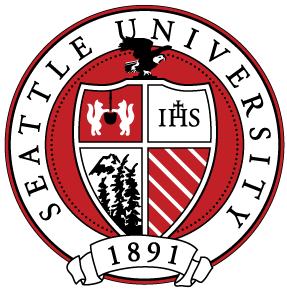 Provost’s Office Term Faculty Development Funds Application Academic Year 2023-2024PRINT NAME: 				 DEPT: 				 EMAIL: 			PHONE: 				 SU ID NO. 			 DATE: 				INSTRUCTIONSBoth part-time and full-time Term Faculty are eligible for development funds in each of the categories below. These faculty development funds are intended as supplementary to development funds available from individual colleges or schools. Faculty should seek first to obtain financial support at the school or college level, and apply to this fund only for expenses that cannot be reimbursed at that level. Please indicate the funding amount received from your school/college when you submit your application.$10K will be available during Academic Year 2023-24, of which half will be reserved for applications submitted during the second half of the year. Unused funds from the first half of the year will remain available for the rest of the year. Currently, funds are available as reimbursement only (post completed travel, paid expenditures, etc.), and are awarded in the order that applications are received, pending approval. Term faculty are encouraged to confirm with Vice Provost Jodi O’Brien (jobrien@seattleu.edu) whether or not they qualify for any development funds before spending money for which they hope to be reimbursed.Term faculty may apply for only one category per application. Receipts for all expenses must be submitted with the application, upon completion of the activity. Eligible expenses include transportation, meals, lodging, conference registration and membership fees, where membership is required for conference/event attendance, as well as actual expenses related to artistic production, and general expenses related to course development. In lieu of submitting receipts for meals, you may use a $50 per diem rate. Airfare is reimbursed only for the actual round-trip cost of an economy ticket. Airfare and hotel expenses will be reimbursed only for travel over 50 miles from SU. All travel must be completed within the application period for which you are submitting a request for reimbursement.STEPS FOR REIMBURSEMENTAfter activity has concluded, completed application form, documentation, and receipts per the below category instructions. Obtain listed signatures.Submit completed application and materials to Jodi O’Brien c/o Colleen Fettig (fettigc@seattleu.edu) for approval. Application periods are between (1) 01 July and last day of Fall instruction and (2) the day following last day of Fall instruction and 1 June.If there are any questions on your application or receipts, you will be contacted via email for clarity. Your reimbursement will be processed and direct deposited within a few weeks of approval confirmation.CATEGORIESCheck the category for which you are applying and attach the required documentation:____ Category I.  (Up to $1200): Presented a paper at a conference that required travel or presented a creative project publicly at an artistic venue. Provide the name, dates, and location of the conference or event you attended.Provide the title of the paper or creative project you presented. Submit a copy of the acceptance of the paper or creative project you presented. List funding amount received from your college. Attach receipts.____ Category II.  (Up to $1000): Attended a conference, fulfilled duties as workshop organizer or discussant, or contributed to an artistic event in a professional capacity that required travel. Provide the name, dates, and location of the conference or event you attended. Indicate your precise duties. Submit either a copy of the invitation or confirmation of your participation in the conference or artistic event. List funding amount received from your college. Attach receipts.____ Category III. (Up to $500): Travel to perform research for scholarly work, creative work, or course development. Provide a description of the research project or creative endeavor, including the dates and location for the research activity. List funding amount received from your college. Attach receipts.____ Category IV. (Up to $500): General support to develop a new course, pay association membership fees, purchase books or software, etc. Provide detailed documentation. List funding amount received from your college. Attach receipts.SIGNATURESFaculty Member: 							Date: 				Department Chair: 							Date: 				 	Dean: 								    	Date: 				VP of Faculty Affairs:____________________________________             Date:_____________________Dean’s signature indicates that available funding at the school/college level has been fully utilized prior to application to this fund.